Walk to School Day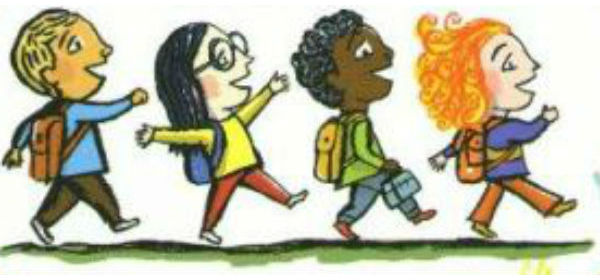 Tuesday, October 3, 2017Walgreen’s Parking Lot 7:45 a.m.(Rochester Rd. and 12 Mile) Oak Ridge families will be walking north on Rochester Rd. to the Royal Oak fire station, at Lawrence, and into the back parking lot.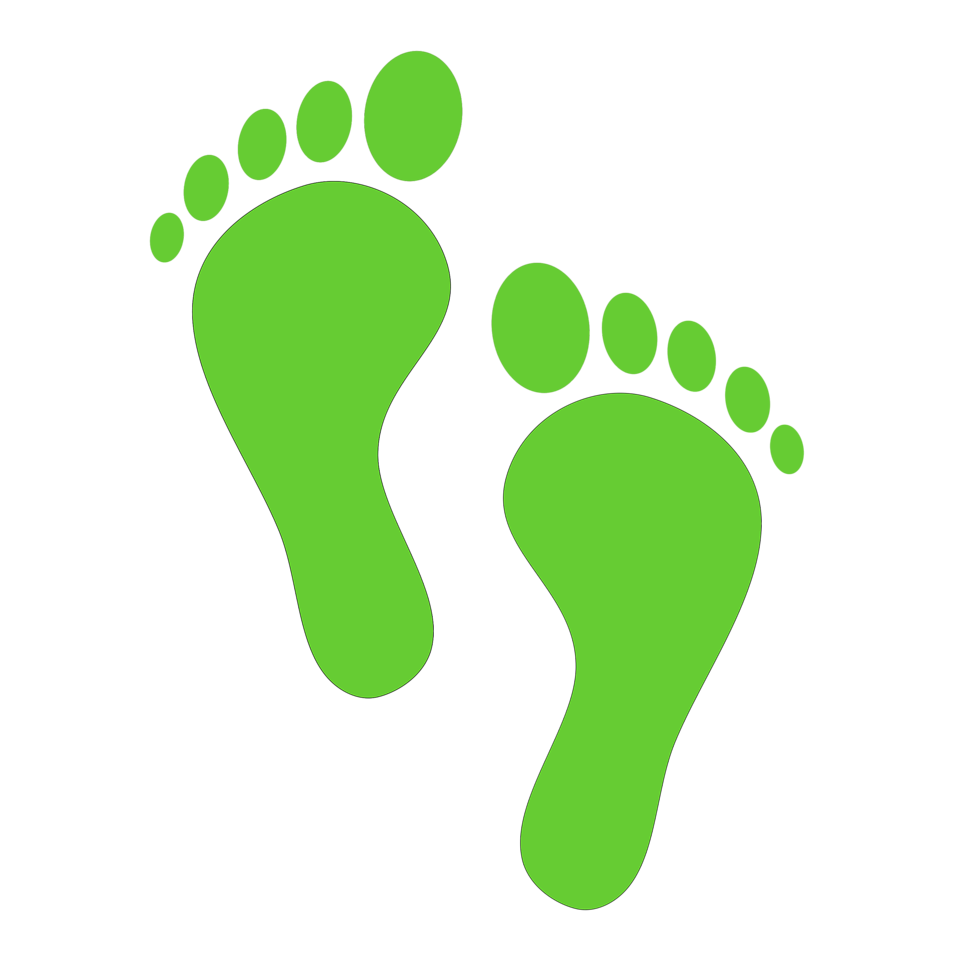  The Royal Oak Fire Dept. will be walking with us. Mascots from the Detroit Lions (Roary), the Detroit Tigers (Paws), and the Detroit Pistons (Hooper) will be walking with us!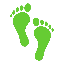 PLEASE join this annual FUN filled FAMILY event!Cinnamon bagels & cider will be served to those who participate.**CHILDREN MUST BE ACCOMPANIED BY AN ADULT**